BildDateinameBildunterschrift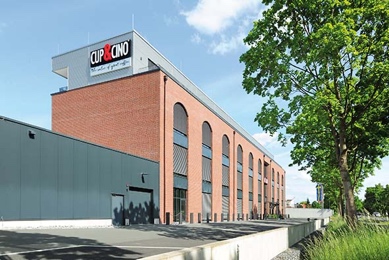 RichardBrink_Cup&Cino_01Im ostwestfälischen Hövelhof entstand auf einer Fläche von rund 5.000 Quadratmetern die neue Firmenzentrale der CUP&CINO Kaffeesystem-Vertrieb GmbH & Co. KG.Foto: Richard Brink GmbH & Co. KG 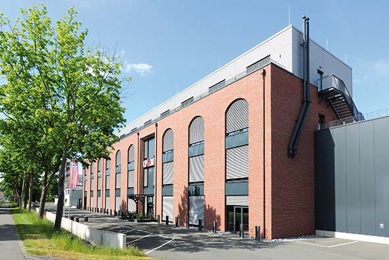 RichardBrink_Cup&Cino_02Mit seiner Klinkerfassade, den Fenster-Rundbögen und der Profilblech-Verkleidung im oberen Geschoss erinnert der Neubau an historische Industriebauten.Foto: Richard Brink GmbH & Co. KG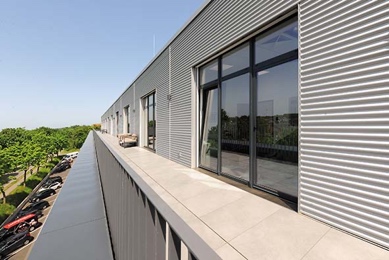 RichardBrink_Cup&Cino_03Das zurückspringende oberste Geschoss verfügt über eine längsseitige Dachterrasse zum ausgelagerten Arbeiten oder zur Erholung in den Pausen.Foto: Richard Brink GmbH & Co. KG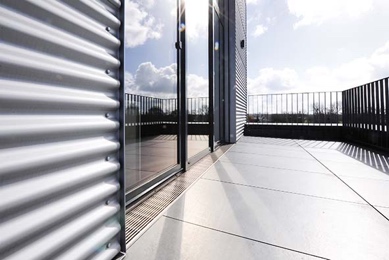 RichardBrink_Cup&Cino_04Dränagerinnen „Stabile“ der Firma Richard Brink fangen in den Laibungsbereichen direkt an der Türschwelle anfallenden Niederschlag auf.Foto: Richard Brink GmbH & Co. KG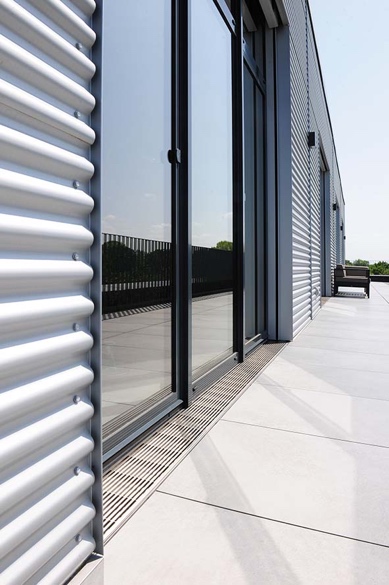 RichardBrink_Cup&Cino_05Die Rinnen gewährleisten im Zusammenspiel mit den 7 x 7 mm Längsstabrosten aus Edelstahl einen barrierefreien Übergang zwischen Büros und Außenbereich.Foto: Richard Brink GmbH & Co. KG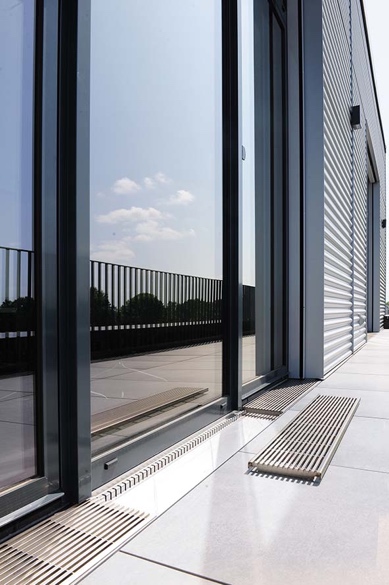 RichardBrink_Cup&Cino_06Der Metallwarenhersteller fertigte die „Stabile“ in verschiedenen Einlaufbreiten zwischen 145 mm und 195 mm und mit einer Höhe von je 40 mm.Foto: Richard Brink GmbH & Co. KG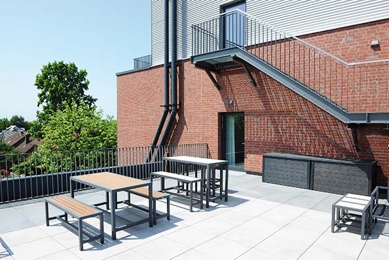 RichardBrink_Cup&Cino_07Auf einer tiefergelegenen Ebene lädt ein weiterer Außenbereich zum gemeinschaftlichen Verweilen und Pausieren ein.Foto: Richard Brink GmbH & Co. KG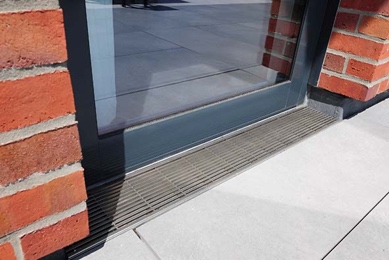 RichardBrink_Cup&Cino_08Auch dieser Laibungsbereich wurde mit einer Dränagerinne des Typs „Stabile“ versehen. Der Längsstabrost setzt hier einen gekonnten Kontrast zur Klinkerfassade und greift den Materialmix des Gebäudes auch im Detail auf.Foto: Richard Brink GmbH & Co. KG